III. DERS KURULU (ÜROGENİTAL VE ENDOKRİN SİSTEMLERİ)(13 Aralık 2021- 11 Şubat 2022) (7 Hafta)Ders Kurulu Sınavları:Anatomi Pratik: Histoloji-Embriyoloji Pratik: Teorik Sınav:  PDÖ Eğitimleri: 04-08-13 Ocak 2021 Saat: 08.45-12.30ARA TATİL: 17 OCAK - 28 OCAK 2022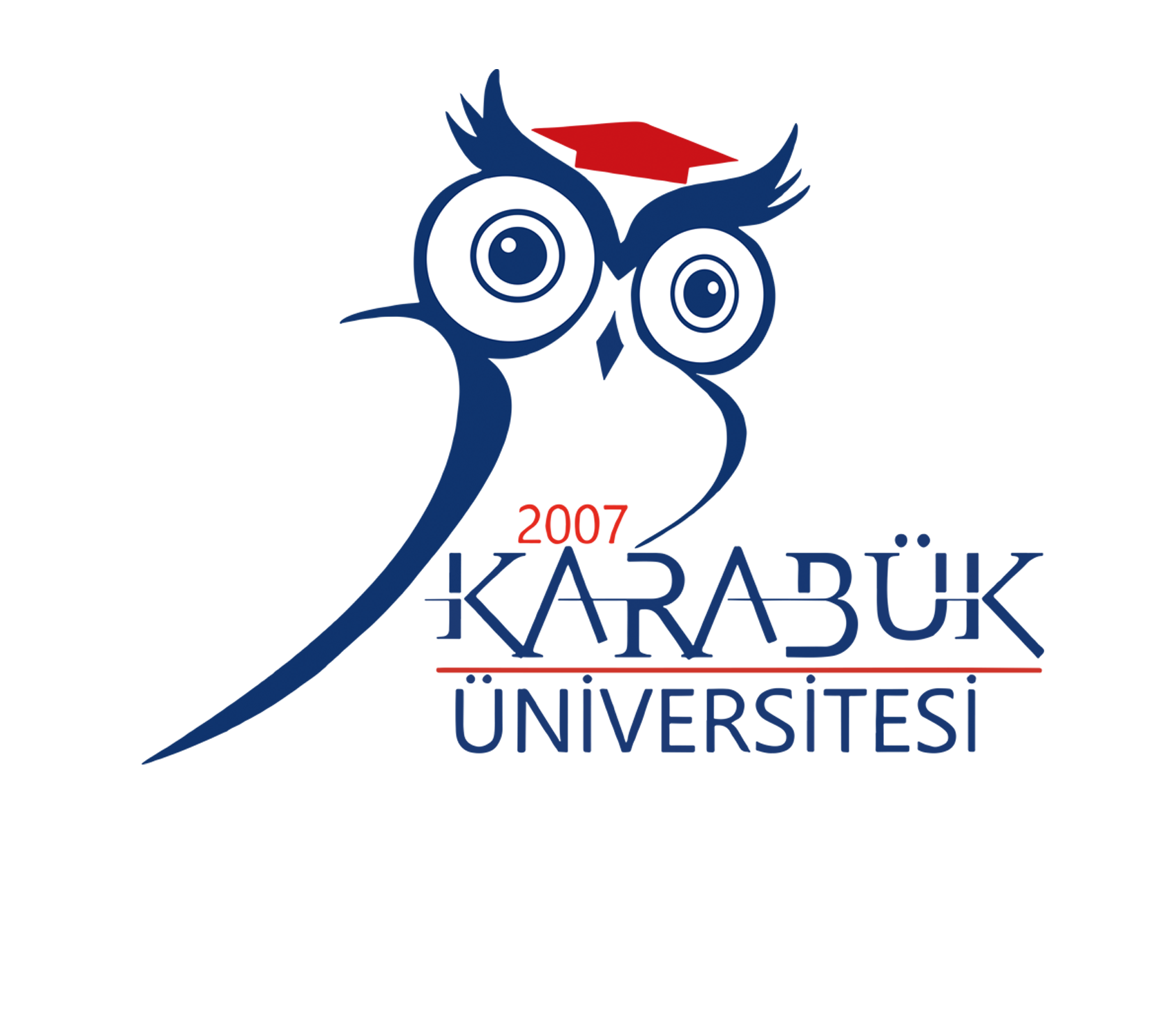 T.C. KARABÜK ÜNİVERSİTESİTIP FAKÜLTESİ2021-2022 ÖĞRETİM YILI DÖNEM II PROGRAMIDekanProf. Dr. Mehmet Melih SUNAYDekan YardımcılarıDr.Öğretim Üyesi Ferhat BOZDUMANDr. Öğretim Üyesi Erkay NACARBaşkoordinatörProf. Dr. Hakkı ÖZOK Dönem KoordinatörüDr. Öğr. Üyesi Mehmet DEMİRDers Kurulu BaşkanıDr. Öğr. Üyesi Meryem ÇOLAKDİSİPLİN/BÖLÜMKoduTeorikPratikTOPLAMAKTSAnatomiANT230122032Histoloji - EmbriyolojiHST230121628FizyolojiFZY23017-17Tıbbi BiyokimyaBYK230241640TOPLAM6552117DİSİPLİN/BÖLÜMÖĞRETİM ÜYELERİAnatomiDr. Öğr. Üyesi Şeyma TOYDr. Öğr. Üyesi N. YILMAZ Histoloji - EmbriyolojiDr. Öğr. Üyesi Feyza BAŞAKDr. Öğr. Üyesi Yusuf ERSANDr. Öğr. Üyesi Ahmed YAHYAZADEHFizyolojiDr. Öğr. Üyesi Mehmet DEMİRDr. Öğr. Üyesi Ümit YILMAZTıbbi BiyokimyaProf. Dr. Tahir KAHRAMAN Prof. Dr. Eyüp ALTINÖZDr. Öğr. Üyesi Mehmet KARAKlinik Mesleki Beceriler IIDr. Öğr. Üyesi Müge ARIKAN1. Hafta13 Aralık 202114 Aralık 202115 Aralık 202116 Aralık 202117 Aralık 2021SaatPazartesiSalıÇarşambaPerşembeCuma08:45-09:30Tıbbi BiyokimyaBöbrek BiyokimyasıProf. Dr. T. KahramanAnatomi/Histoloji PratikUriner Sistem Anatomisi G1/Böbrek, Üreter, Mesane ve Urethra Histolojisi G2Dr. Öğr. Üyesi Ş. TOYDr. Öğr. Ü. N. YILMAZDr. Öğr. Ü. Y. ERSANDr. Öğr. Ü. F. BAŞAKDr. Öğr. Ü. A.YAHYAZADEHFizyolojiGlomerüler Filtratın Tübüllerde İşlenmesiDr. Öğr. Ü. M. DEMİR09:45-10:30KURUL TANITIMIFizyolojiVücut Sıvı BölmeleriDr. Öğr. Ü. M. DEMİRTıbbi BiyokimyaBöbrek Biyokimyası
Prof. Dr. T. KahramanAnatomi/Histoloji PratikUriner Sistem Anatomisi G2/Böbrek, Üreter, Mesane ve Urethra Histolojisi G3Dr. Öğr. Üyesi Ş. TOYDr. Öğr. Ü. N. YILMAZDr. Öğr. Ü. Y. ERSANDr. Öğr. Ü. F. BAŞAKDr. Öğr. Ü. A.YAHYAZADEHFizyolojiAsit-Baz Dengesinin DüzenlenmesiDr. Öğr. Ü. M. DEMİR10:45-11:30AnatomiBöbrek, UreterDr. Öğr. Ü. N. YILMAZFizyolojiGlomerüler Filtrasyon, Böbrek Kan Akımı ve KontrolleriDr. Öğr. Ü. M. DEMİRTıbbi BiyokimyaTam İdrar AnaliziProf. Dr. T. KAHRAMANAnatomi/Histoloji PratikUriner Sistem Anatomisi G3/Böbrek, Üreter, Mesane ve Urethra Histolojisi G4Dr. Öğr. Üyesi Ş. TOYDr. Öğr. Ü. N. YILMAZDr. Öğr. Ü. Y. ERSANDr. Öğr. Ü. F. BAŞAKDr. Öğr. Ü. A.YAHYAZADEHTıbbi BiyokimyaTam İdrar AnaliziProf. Dr. T. KAHRAMAN11:45-12:30AnatomiMesane ve Urethra Dr. Öğr. Ü. N. YILMAZHistoloji ve EmbriyolojiÜreter, Mesane ve Üretra HistolojisiDr. Öğr. Ü. Y. ERSANTıbbi BiyokimyaTam İdrar AnaliziProf. Dr. T. KAHRAMANAnatomi/Histoloji PratikUriner Sistem Anatomisi G4/Böbrek, Üreter, Mesane ve Urethra Histolojisi G3Dr. Öğr. Üyesi Ş. TOYDr. Öğr. Ü. N. YILMAZDr. Öğr. Ü. Y. ERSANDr. Öğr. Ü. F. BAŞAKDr. Öğr. Ü. A.YAHYAZADEHTıbbi BiyokimyaTam İdrar AnaliziProf. Dr. T. KAHRAMAN1. Hafta devam13 Aralık 202114 Aralık 202115 Aralık 202116 Aralık 202117 Aralık 2021SaatPazartesiSalıÇarşambaPerşembeCuma13:45-14:30Histoloji ve Emb.Üriner Sistem GelişimiDr. Öğr. Ü. Y.ERSANKlinik ve Mesleki Beceri IIArter Kan Gazı Alma BecerisiDr. Öğr. Ü.Murat AcatAnatomiDiyafram Urogenitale, Perine, Anal BölgeDr. Öğr. Üyesi Ş. TOY14:45-15:30Histoloji ve Emb.Böbrek ve Böbrek Tubuluslarının HistolojisiDr. Öğr. Ü. Y.ERSANKlinik ve Mesleki Beceri II Arter Kan Gazı Alma BecerisiDr. Öğr. Ü. Murat AcatAnatomiDiyafram Urogenitale, Perine, Anal BölgeDr. Öğr. Üyesi Ş. TOY15:45-16:30Alan Dışı Seçmeli DersKlinik ve Mesleki Beceri IIArter Kan Gazı Alma BecerisiDr. Öğr. Ü.Murat Acat16:45-17:30Alan Dışı Seçmeli Ders Klinik ve Mesleki Beceri II Arter Kan Gazı Alma BecerisiDr. Öğr. Ü. Murat Acat2. Hafta20 Aralık 202121 Aralık 202122 Aralık 202123 Aralık 202124 Aralık 2021SaatPazartesiSalıÇarşambaPerşembeCuma08:45-09:30Tıbbi Biyokimya Pratikİdrar Tetkiki, Kimyasal Analiz ve İdrar MikroskopisiProf. Dr. T. KAHRAMANProf. Dr. E. ALTINÖZDr. Öğr. Ü. Mehmet KARAAnatomiErkek Genital AnatomisiDr. Öğr. Ü. N. YILMAZAnatomi/Histoloji PratikUrogenital Diyafram, Perine Anal Bölge G1/ Testis ve Ekleri Histolojisi G2Dr. Öğr. Üyesi Ş. TOYDr. Öğr. Ü. N. YILMAZDr. Öğr. Ü. Y. ERSANDr. Öğr. Ü. F. BAŞAKDr. Öğr. Ü. A.YAHYAZADEHTıbbi Biyokimya Pratikİdrar Tetkiki, Kimyasal Analiz ve İdrar MikroskopisiProf. Dr. T. KAHRAMANProf. Dr. E. ALTINÖZDr. Öğr. Ü. Mehmet KARA09:45-10:30Tıbbi Biyokimya Pratikİdrar Tetkiki, Kimyasal Analiz ve İdrar MikroskopisiProf. Dr. T. KAHRAMANProf. Dr. E. ALTINÖZDr. Öğr. Ü. Mehmet KARAAnatomiErkek Genital AnatomisiDr. Öğr. Ü. N. YILMAZFizyolojiElektrolit Dengesinin DüzenlenmesiDr. Öğr. Ü. M. DEMİRAnatomi/Histoloji PratikUrogenital Diyafram, Perine Anal Bölge G2/ Testis ve Ekleri Histolojisi G1Dr. Öğr. Üyesi Ş. TOYDr. Öğr. Ü. N. YILMAZDr. Öğr. Ü. Y. ERSANDr. Öğr. Ü. F. BAŞAKDr. Öğr. Ü. A.YAHYAZADEHTıbbi Biyokimya Pratikİdrar Tetkiki, Kimyasal Analiz ve İdrar MikroskopisiProf. Dr. T. KAHRAMANProf. Dr. E. ALTINÖZDr. Öğr. Ü. Mehmet KARA10:45-11:30Tıbbi Biyokimya Pratikİdrar Tetkiki, Kimyasal Analiz ve İdrar MikroskopisiProf. Dr. T. KAHRAMANProf. Dr. E. ALTINÖZDr. Öğr. Ü. Mehmet KARAHistoloji ve EmbriyolojiErkek ve Dişi Genital Sistem EmbriyolojisiDr. Öğr. Ü. F. BAŞAKHistoloji ve Embriyolojiİntra ve Ekstra Testiküler Kan, Penis ve Eklenti Bezleri Histo. Dr. Öğr. Ü. F. BAŞAKAnatomi/Histoloji PratikUrogenital Diyafram, Perine Anal Bölge G3/ Testis ve Ekleri Histolojisi G4Dr. Öğr. Üyesi Ş. TOYDr. Öğr. Ü. N. YILMAZDr. Öğr. Ü. Y. ERSANDr. Öğr. Ü. F. BAŞAKDr. Öğr. Ü. A.YAHYAZADEHTıbbi Biyokimya Pratikİdrar Tetkiki, Kimyasal Analiz ve İdrar MikroskopisiProf. Dr. T. KAHRAMANProf. Dr. E. ALTINÖZDr. Öğr. Ü. Mehmet KARA11:45-12:30Tıbbi Biyokimya Pratikİdrar Tetkiki, Kimyasal Analiz ve İdrar Mikroskopisi Prof. Dr. T. KAHRAMANProf. Dr. E. ALTINÖZDr. Öğr. Ü. Mehmet KARAFizyolojiEkstrasellüler Sıvı Ozmolaritesi ve KontrolüDr. Öğr. Ü. M. DEMİRHistoloji ve Embriyolojiİntra ve Ekstra Testiküler Kan, Penis ve Eklenti Bezleri Histo. Dr. Öğr. Ü. F. BAŞAKAnatomi/Histoloji PratikUrogenital Diyafram, Perine Anal Bölge G4/ Testis ve Ekleri Histolojisi G3Dr. Öğr. Üyesi Ş. TOYDr. Öğr. Ü. N. YILMAZDr. Öğr. Ü. Y. ERSANDr. Öğr. Ü. F. BAŞAKDr. Öğr. Ü. A.YAHYAZADEHTıbbi Biyokimya Pratikİdrar Tetkiki, Kimyasal Analiz ve İdrar Mikroskopisi Prof. Dr. T. KAHRAMANProf. Dr. E. ALTINÖZDr. Öğr. Ü. Mehmet KARA2. Hafta devam20 Aralık 202121 Aralık 202122 Aralık 202123 Aralık 202124 Aralık 2021SaatPazartesiSalıÇarşambaPerşembeCuma13:45-14:30Klinik ve Mesleki Beceri IIGenel Tekrar14:45-15:30Klinik ve Mesleki Beceri IIGenel Tekrar15:45-16:30Alan Dışı Seçmeli Ders Klinik ve Mesleki Beceri IIGenel Tekrar16:45-17:30Alan Dışı Seçmeli DersKlinik ve Mesleki Beceri IIGenel Tekrar3. Hafta27 Aralık 202128 Aralık 202129 Aralık 202130 Aralık 202131 Aralık 2021SaatPazartesiSalıÇarşambaPerşembeCuma08:45-09:30Tıbbi Biyokimya Pratikİdrar Tetkiki, Kimyasal Analiz ve İdrar MikroskopisiProf. Dr. T. KAHRAMANProf. Dr. E. ALTINÖZDr. Öğr. Ü. Mehmet KARATıbbi BiyokimyaHormonların Etki MekanizmasıProf. Dr. E. ALTINÖZHistoloji ve EmbriyolojiTuba Uterina ve Uterus HistolojisiDr. Öğr. Ü. F. BAŞAKAnatomi/Histoloji PratikErkek Genital Anatomisi G1/ Ovaryum, Tuba Uterina ve Uterus Histolojisi G2Dr. Öğr. Üyesi Ş. TOYDr. Öğr. Ü. N. YILMAZDr. Öğr. Ü. Y. ERSANDr. Öğr. Ü. F. BAŞAKDr. Öğr. Ü. A.YAHYAZADEH09:45-10:30Tıbbi Biyokimya Pratikİdrar Tetkiki, Kimyasal Analiz ve İdrar MikroskopisiProf. Dr. T. KAHRAMANProf. Dr. E. ALTINÖZDr. Öğr. Ü. Mehmet KARATıbbi BiyokimyaHormonların Etki MekanizmasıProf. Dr. E. ALTINÖZHistoloji ve EmbriyolojiOverlerin HistolojisiDr. Öğr. Ü. F. BAŞAKAnatomi/Histoloji PratikErkek Genital Anatomisi G2/ Ovaryum, Tuba Uterina ve Uterus Histolojisi G1Dr. Öğr. Üyesi Ş. TOYDr. Öğr. Ü. N. YILMAZDr. Öğr. Ü. Y. ERSANDr. Öğr. Ü. F. BAŞAKDr. Öğr. Ü. A.YAHYAZADEHFizyolojiBöbrek FizyopatolojisiDr. Öğr. Ü. M. DEMİR10:45-11:30Tıbbi Biyokimya Pratikİdrar Tetkiki, Kimyasal Analiz ve İdrar MikroskopisiProf. Dr. T. KAHRAMANProf. Dr. E. ALTINÖZDr. Öğr. Ü. Mehmet KARATıbbi BiyokimyaHormonların Etki MekanizmasıProf. Dr. E. ALTINÖZAnatomi/Histoloji PratikErkek Genital Anatomisi G3/ Ovaryum, Tuba Uterina ve Uterus Histolojisi G4Dr. Öğr. Üyesi Ş. TOYDr. Öğr. Ü. N. YILMAZDr. Öğr. Ü. Y. ERSANDr. Öğr. Ü. F. BAŞAKDr. Öğr. Ü. A.YAHYAZADEHFizyolojiBöbrek FizyopatolojisiDr. Öğr. Ü. M. DEMİR11:45-12:30Tıbbi Biyokimya Pratikİdrar Tetkiki, Kimyasal Analiz ve İdrar Mikroskopisi Prof. Dr. T. KAHRAMANProf. Dr. E. ALTINÖZDr. Öğr. Ü. Mehmet KARAAnatomiUrogenital Sistem Klinik AnatomisiDr. Öğr. Ü. N. YILMAZAnatomi/Histoloji PratikErkek Genital Anatomisi G4/ Ovaryum, Tuba Uterina ve Uterus Histolojisi G3Dr. Öğr. Üyesi Ş. TOYDr. Öğr. Ü. N. YILMAZDr. Öğr. Ü. Y. ERSANDr. Öğr. Ü. F. BAŞAKDr. Öğr. Ü. A.YAHYAZADEH3. Hafta devam27 Aralık 202128 Aralık 202129 Aralık 202130 Aralık 202131 Aralık 2021SaatPazartesiSalıÇarşambaPerşembeCuma13:45-14:30AnatomiKadın Genital AnatomisiDr. Öğr. Üyesi Ş. TOY Klinik ve Mesleki Beceri IIFİNAL SINAVI Dr. Öğr. Ü. Müge ArıkanAnatomiEndokrin Sistem Klinik AnatomisiDr. Öğr. Ş. TOY14:45-15:30AnatomiKadın Genital AnatomisiDr. Öğr. Üyesi Ş. TOYKlinik ve Mesleki Beceri IIFİNAL SINAVI Dr. Öğr. Ü. Müge Arıkan AnatomiEndokrin Sistem AnatomisiDr. Öğr. Ü. N. YILMAZ15:45-16:30Alan Dışı Seçmeli Ders Klinik ve Mesleki Beceri IIFİNAL SINAVI Dr. Öğr. Ü. Müge ArıkanAnatomiEndokrin Sistem AnatomisiDr. Öğr. Ü. N. YILMAZ16:45-17:30Alan Dışı Seçmeli Ders Klinik ve Mesleki Beceri IIFİNAL SINAVI Dr. Öğr. Ü. Müge Arıkan 4. Hafta03 Ocak 202204 Ocak 202205 Ocak 202206 Ocak 202207 Ocak 2022SaatPazartesiSalıÇarşambaPerşembe Cuma08:45-09:30PDÖ I. OTURUMTıbbi Biyokimya Pratikİdrar Tetkiki, Kimyasal Analiz ve İdrar MikroskopisiProf. Dr. T. KAHRAMANProf. Dr. E. ALTINÖZDr. Öğr. Ü. Mehmet KARATıbbi BiyokimyaHipotalamus ve Hipofiz hormonlarıProf. Dr. E. ALTINÖZAnatomi Kadın Genital ve EndokrinSistem Anatomisi G1Dr. Öğr. Üyesi Ş. TOYDr. Öğr. Ü. N. YILMAZPDÖ II. OTURUM09:45-10:30PDÖ I. OTURUMTıbbi Biyokimya Pratikİdrar Tetkiki, Kimyasal Analiz ve İdrar MikroskopisiProf. Dr. T. KAHRAMANProf. Dr. E. ALTINÖZDr. Öğr. Ü. Mehmet KARATıbbi BiyokimyaHipotalamus ve Hipofiz hormonlarıProf. Dr. E. ALTINÖZAnatomiKadın Genital ve Endokrin Sistem Anatomisi G2/Dr. Öğr. Üyesi Ş. TOYDr. Öğr. Ü. N. YILMAZDr. Öğr. Ü. Y. ERSANDr. Öğr. Ü. F. BAŞAKDr. Öğr. Ü. A.YAHYAZADEHPDÖ II. OTURUM10:45-11:30PDÖ I. OTURUMTıbbi Biyokimya Pratikİdrar Tetkiki, Kimyasal Analiz ve İdrar MikroskopisiProf. Dr. T. KAHRAMANProf. Dr. E. ALTINÖZDr. Öğr. Ü. Mehmet KARAHistoloji ve EmbriyolojiTiroid ve Paratiroid HistolojisiDr. Öğr. Ü. A.YAHYAZADEHAnatomi/Kadın Genital ve Endokrin Sistem Anatomisi G3Dr. Öğr. Üyesi Ş. TOYDr. Öğr. Ü. N. YILMAZPDÖ II. OTURUM11:45-12:30PDÖ I. OTURUMTıbbi Biyokimya Pratikİdrar Tetkiki, Kimyasal Analiz ve İdrar Mikroskopisi Prof. Dr. T. KAHRAMANProf. Dr. E. ALTINÖZDr. Öğr. Ü. Mehmet KARAHistoloji ve EmbriyolojiAdrenal Bez HistolojisiDr. Öğr. Ü. A.YAHYAZADEHAnatomi/Kadın Genital ve Endokrin Sistem Anatomisi G4/ Dr. Öğr. Üyesi Ş. TOYDr. Öğr. Ü. N. YILMAZPDÖ II. OTURUM4. Hafta devam03 Ocak 202204 Ocak 202205 Ocak 202206 Ocak 202207 Ocak 2022SaatPazartesiSalıÇarşambaPerşembeCuma13:45-14:30Klinik ve Mesleki Beceri II Tıbbi BiyokimyaTiroid ve Paratiroid HormonlarıDr. Öğr. Ü. Mehmet KARA14:45-15:30Klinik ve Mesleki Beceri IITıbbi BiyokimyaTiroid ve Paratiroid HormonlarıDr. Öğr. Ü. Mehmet KARA15:45-16:30Alan Dışı Seçmeli Ders Klinik ve Mesleki Beceri II16:45-17:30Alan Dışı Seçmeli DersKlinik ve Mesleki Beceri II5. Hafta10 Ocak 202211 Ocak 202212 Ocak 202213 Ocak 202214 Ocak 2022SaatPazartesiSalıÇarşambaPerşembeCuma08:45-09:30Histoloji ve EmbriyolojiHipofiz, Epifiz Hist ve Emb.Dr. Öğr. Ü. A.YAHYAZADEHFizyolojiTiroid Hormonlarının FizyolojisiDr. Öğr. Ü. YILMAZTıbbi BiyokimyaCa ve P Metabolizmasını Düzenleyen HormonlarProf. Dr. E. ALTINÖZ09:45-10:30Histoloji ve EmbriyolojiAdrenal Bez, Tiroid ve Paratiroid Emb.Dr. Öğr. Ü. A.YAHYAZADEHFizyolojiParatiroid Hormonu ve KalsitoninDr. Öğr. Ü. YILMAZTıbbi BiyokimyaCa ve P Metabolizmasını Düzenleyen HormonlarProf. Dr. E. ALTINÖZ10:45-11:30FizyolojiEndokrin Fizyolojiye Giriş ve Nöroendokrin EntergrasyonDr. Öğr. Ü. YILMAZTıbbi BiyokimyaCa ve P Metabolizmasını Düzenleyen HormonlarProf. Dr. E. ALTINÖZ11:45-12:30FizyolojiAdenohipofiz ve Nörohipofiz HormonlarıDr. Öğr. Ü. YILMAZ5. Hafta devam10 Ocak 202211 Ocak 202212 Ocak 202213 Ocak 202214 Ocak 2022SaatPazartesiSalıÇarşambaPerşembeCuma13:45-14:30Tıbbi BiyokimyaAdrenal Medulla HormonlarıProf. Dr. E. ALTINÖZKlinik ve Mesleki Beceri IIHistoloji PratikEndokrin Bezler Histolojisi G1Dr. Öğr. Ü. Y. ERSANDr. Öğr. Ü. F. BAŞAKDr. Öğr. Ü. A.YAHYAZADEH14:45-15:30Tıbbi BiyokimyaAdrenal Korteks HormonlarıProf. Dr. E. ALTINÖZFizyoloji Adrenal Korteks ve Medulla HormonlarıDr. Öğr. Ü. YILMAZKlinik ve Mesleki Beceri IIHistoloji PratikEndokrin Bezler Histolojisi G2Dr. Öğr. Ü. Y. ERSANDr. Öğr. Ü. F. BAŞAKDr. Öğr. Ü. A.YAHYAZADEH15:45-16:30Alan Dışı Seçmeli Ders Klinik ve Mesleki Beceri IIHistoloji PratikEndokrin Bezler Histolojisi G3Dr. Öğr. Ü. Y. ERSANDr. Öğr. Ü. F. BAŞAKDr. Öğr. Ü. A.YAHYAZADEH16:45-17:30Alan Dışı Seçmeli DersKlinik ve Mesleki Beceri IIHistoloji PratikEndokrin Bezler Histolojisi G4Dr. Öğr. Ü. Y. ERSANDr. Öğr. Ü. F. BAŞAKDr. Öğr. Ü. A.YAHYAZADEH6. Hafta31 Ocak 20221 Şubat 20222 Şubat 20223 Şubat 20224 Şubat 2022SaatPazartesiSalıÇarşambaPerşembeCuma08:45-09:30Anatomi Telafi Pratik G1Dr. Öğr. Üyesi Ş. TOYDr. Öğr. Ü. N. YILMAZDr. Öğr. Üyesi Ş. TOY09:45-10:30FizyolojiErkek Üreme Hormonları ve FizyolojisiDr. Öğr. Ü. YILMAZFizyolojiEndokrin Pankreas FizyolojisiDr. Öğr. Ü. YILMAZAnatomi Telafi Pratik G1Dr. Öğr. Üyesi Ş. TOYDr. Öğr. Ü. N. YILMAZTıbbi BiyokimyaGonad HormonlarıProf. Dr. Tahir KAHRAMAN10:45-11:30Tıbbi BiyokimyaGİS HormonlarıDr. Öğr. Ü. Mehmet KARAFizyolojiKadın Üreme Hormonları ve FizyolojisiDr. Öğr. Ü. YILMAZ FizyolojiGebelik, Emzirme ve Yeni Doğan FizyolojisiDr. Öğr. Ü. YILMAZAnatomi Telafi Pratik G2Dr. Öğr. Üyesi Ş. TOYDr. Öğr. Ü. N. YILMAZTıbbi BiyokimyaGonad HormanlarıProf. Dr. Tahir KAHRAMAN11:45-12:30Tıbbi BiyokimyaYağ Dokudan Salgılanan HormonlarDr. Öğr. Ü. Mehmet KARAAnatomi Telafi Pratik G2Dr. Öğr. Üyesi Ş. TOYDr. Öğr. Ü. N. YILMAZ6. Hafta devam31 Ocak 20221 Şubat 20222 Şubat 20223 Şubat 20224 Şubat 2022SaatPazartesiSalıÇarşambaPerşembeCuma13:45-14:30Klinik ve Mesleki Beceri II14:45-15:30Tıbbi BiyokimyaPankreas HormonlarıDr. Öğr. Ü. Mehmet KARAKlinik ve Mesleki Beceri II15:45-16:30Alan Dışı Seçmeli Ders Tıbbi BiyokimyaPankreas HormonlarıDr. Öğr. Ü. Mehmet KARAKlinik ve Mesleki Beceri II16:45-17:30Alan Dışı Seçmeli DersKlinik ve Mesleki Beceri II7. Hafta7 Şubat 20228 Şubat 20229 Şubat 202210 Şubat 202211 Şubat 2022SaatPazartesiSalıÇarşambaPerşembeCuma08:45-09:30PRATİK SINAV Anatomi09.30PRATİK SINAV Histoloji-Embriyoloji09.30TEORİK SINAV09.3009:45-10:30PRATİK SINAV Anatomi09.30PRATİK SINAV Histoloji-Embriyoloji09.30TEORİK SINAV09.3010:45-11:30PRATİK SINAV Anatomi09.30PRATİK SINAV Histoloji-Embriyoloji09.30TEORİK SINAV09.3011:45-12:30PRATİK SINAV Anatomi09.30PRATİK SINAV Histoloji-Embriyoloji09.30TEORİK SINAV09.3013:45-14:30Klinik ve Mesleki Beceri IIBÜTÜNLEME SINAVI Dr. Öğr. Ü. Müge Arıkan14:45-15:30Klinik ve Mesleki Beceri IIBÜTÜNLEME SINAVI Dr. Öğr. Ü. Müge Arıkan15:45-16:30Alan Dışı Seçmeli Ders16:45-17:30Alan Dışı Seçmeli Ders